　How’s the Weather?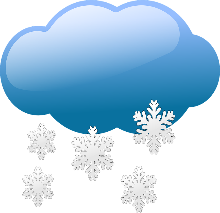 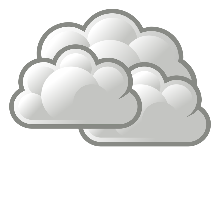 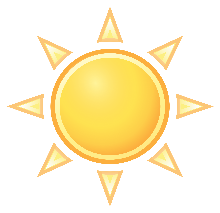 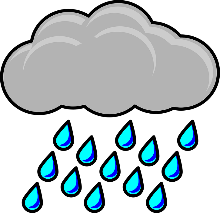 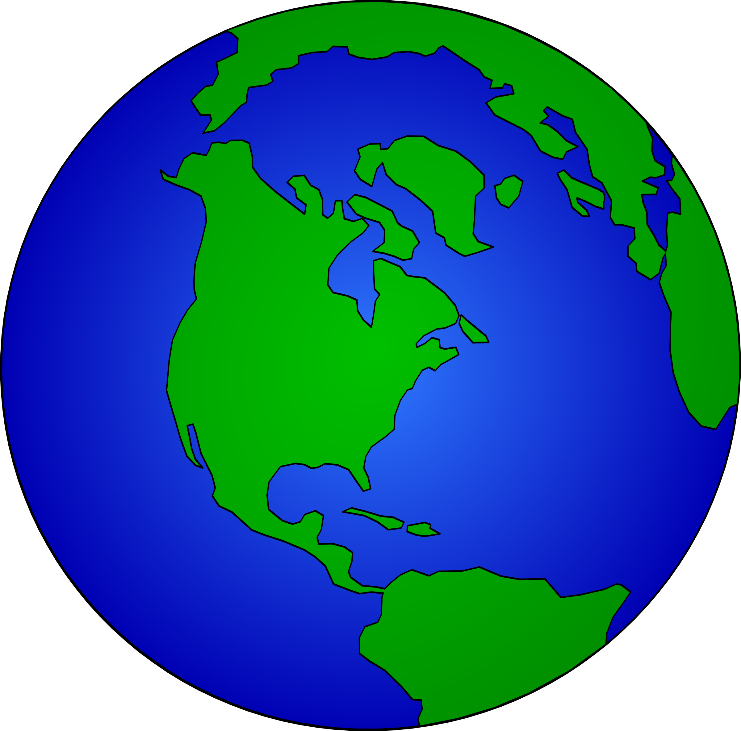 